Események, liturgikus programokEseménynaptár10.03. 17.00 Felsősök csoportja 10.03. 18.30 Ifi falka találkozó 10.04. 10.00 Baba-mama kör 10.08. 16.00 Mesefoglalkozás10.10. 17.00 Alsósok csoportja10.10. 19.30 Fiatal házasok csoportja 10.11. 10.00 Baba-mama kör 10.13. 19.30 Ismerkedjünk a Bibliával 10.14. 19.00 Férfikör 10.16. 10.00 Elsőáldozás 10.17. 17.00 Felsősök csoportja A hét ünnepei Hétfő: Boldog Bogdánffy Szilárd püspök, vértanú Kedd: Assisi szent Ferenc   Szerda: Szent Faustina szűz  Csütörtök: Szent Brúnó áldozópap   Péntek: Rózsafüzér királynője Szombat: Magyarok Nagyasszonya  Szentmisék, liturgikus templomi események  Vasárnap: 8.45                     10.00 Rózsafüzér társulat tagjaiért                       18.30 + Margit és István  Hétfő:        7.00  A magyar nép megtéréséért  Kedd:         18.30  Szerda:       7.00 élő Csilla  Csütörtök: 18.30 + Dezső    péntek:      18.30 Család megtéréséért    Szombat:   18.30 + Klára és József Temetés: 10.04. 11.00 Szent Gellért templom Kádár Jánosné                    10.05 13.30 Megyer Imrei Györgyné HirdetésekHétfőn 17 órára várjuk a  felsősöket, 18.30-tól ifi falka találkozó. Minden csütörtökön, a szentmise után fél órás szentségimádást tartunk. 
Október 6-án a házaspárokért, családokért imádkozunk ez alkalommal. Szeptember közepétől folytatjuk templomunkban a hét éve megkezdett virrasztást, de most nem csütörtökön, hanem pénteki napokon, közvetlenül az esti szentmise után. A nyitott tabernákulum előtt az első órában közösen imádkozunk, hetenkénti váltásban öt tematikus összeállítás szerint: Szeretetláng, Isteni Irgalmasság, Taizei, Engesztelő, Szent Vér imaóra, ezt követően egyéni csendes imádság lesz este 10 óráig. Szeretettel hívjuk és várjuk a kedves Testvéreket minden alkalomra, hosszabb vagy rövidebb időre! Imádkozzunk együtt sokan, sokat a békéért!Október a rózsafüzér hónapja. Minden nap 17.45-től elimádkozzuk a rózsafüzért. 
Szép számmal vannak tagjai a rózsafüzér társulatnak. Ennek célja, hogy napi imahátteret adjon plébániánk életének, 1 tized szentolvasó elimádkozásával, megadott titok szerint. Ugyanakkor lehetőséget adhat közösségek alakulására is. Lehetne alakítani köröket, amelynek tagjai egy teljes rózsafüzért lefednek, ki-ki a maga titkával. Ennek kialakítására szükség lenne a társulat tagjaninak elérhetőségére. Kérem, aki szívesen megadja, küldje el telefonszámát és email címet az iroda@rakosfalvaplebania.hu email címre. Gondolatok a mai naphozNöveld bennünk a hitet! A bűnbeesés története azzal kezdődik, hogy a kísértő valótlant állít Istenről. Ezzel az ember bizalmát kezdi ki. A hit és a bizalom kéz a kézben járnak. A kettő egymást erősíti vagy gyengíti. Manapság bizalom hiányos korban élünk. Alig merünk megbízni a másik emberben. Nem hisszük el, amit mond, amit ígér. Gyakran önmagamban sem bízom. Nem merek belevágni egy dologba, mert félek attól, hogy nem fog sikerülni. Növeld bennük a hitet!- kapcsolódhatunk mi is az apostolok kéréséhez. Kezdhetjük apró lépésekkel. Megbízom a másikban, a mellettem élőben. Legyőzöm félelmemet, aggodalmamat. Belevágok egy feladatba, mert elhiszem, hogy képes vagyok rá. A másik lépés, hogy Isten segítségébe kapaszkodom. Ebben az a nehéz, hogy racionalista énünk nehezen fogad be kézzel nem fogható dolgokat. Ehhez kell, hogy felszítsuk a kézfeltétel által kapott kegyelmet. Ebben pedig a napi Istenkapcsolat segíthet. Október hónapot kezdjük, a rózsafüzér hónapját. Ez az ima segít, hogy miközben időt szánunk Istenre, elmélkedhetünk Jézus életének egy-egy mozzanatáról. Ha jobban megismerem Őt, növekszik bizalmam, erősödik hitem. Fülöp Ákos plébánosA rákosfalvai plébánia hírlevele belső használatra.Számlaszámunk: CIB bankműködés (egyházi adó): 11100104-19819019- 36000001Felelős kiadó Fülöp Ákos plébános„hogy életünk legyen és bőségben legyen”Évközi 27. vasárnap                               2022. október 2.. 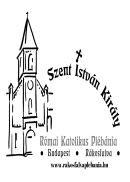 Hatalmad alá tartozik, Uram, minden, és senki sem állhat ellent akaratodnak.(Eszt 13,9)Rákosfalvai Szent István Király Plébánia1144 Budapest, Álmos vezér tér 1. : 363-5976Honlap: rakosfalvaplebania.huEmail: iroda@rakosfalvaplebania.huLevelezőlista: rakosfalva@groups.ioPlébános: Fülöp ÁkosSzentmisék általános rendje:  vasárnap:   8.45; 10.00; 18.30hétköznap: hétfő, szerda 7.00,                      kedd, csütörtök, péntek, szombat 18.30Irodai ügyelet: hétfő – szerda – péntek: 16.00-17.30                            kedd – csütörtök: 9.00-12.00Olvasmány: Hab 1, 2-3;2,2-4 Aki igaz, élni fog hűségéért.   Szentlecke: 2Tim 1, 6-8.13-14 Szítsd fel magadban az Isten kegyelmét! Evangélium: Lk 17, 5-10 